                                                       АДМИНИСТРАЦИЯАЛЕКСАНДРОВСКОГО СЕЛЬСКОГО ПОСЕЛЕНИЯМОНАСТЫРЩИНСКОГО РАЙОНА СМОЛЕНСКОЙ ОБЛАСТИР А С П О Р Я Ж Е Н И Еот 24.09.2019 года № 68 Об утверждении плана мероприятий по проверке соответствия обработки персональных данных требованиям законодательства на 2019 годВ соответствии с требованиями Федерального закона от 27.07.2006 № 152-ФЗ «О персональных данных», Постановления Правительства Российской Федерации от 01.11.2012 № 1119 «Об утверждении требований к защитеперсональных данных при их обработке в информационных системах персональных данных»1. Утвердить прилагаемый план мероприятий по проверке соответствия обработки персональных данных требованиям законодательства в Администрации Александровского сельского поселения Монастырщинского района Смоленской областина 2019 год.          2. Настоящее распоряжение  вступает в силу с момента его принятия  и подлежит размещению на официальном сайте  Администрации Александровского сельского поселения Монастырщинского района Смоленской области.         3. Контроль за выполнением настоящего распоряжения оставляю за собой.Главамуниципального образованияАлександровского сельского поселенияМонастырщинского районаСмоленской области								Т.И. СтатуеваПриложение к распоряжению Администрации                                                                           Александровского сельского поселенияМонастырщинского          районаСмоленской                      области от 24.09.2019 №  68ПЛАНмероприятий по проверке соответствия обработки персональных данных требованиям законодательства в Администрации Александровского сельского поселения Монастырщинского районаСмоленской области на 2019 годПлан составляется для реализации мероприятий, обеспечивающих сохранность ПДн и исключающих несанкционированный доступ к ним при хранении материальных носителей ПДн.Выбор конкретных мероприятий осуществляется на основании анализа частной модели актуальных угроз и частной модели вероятного нарушителя.В План включены следующие категории мероприятий:– организационные (административные);– технические (аппаратные и программные);– физические;– контролирующие.План мероприятий содержит следующую информацию:– Название мероприятия;– Периодичность проведения проверки;– Ответственные должностные лица.Технические и контролирующие мероприятия распространяются на все информационные системы персональных данных (ИСПДн) Администрации Александровского сельского поселения Монастырщинского района Смоленской области(далее – Администрация).п/пМероприятиеПериодичностьОтветственныеОрганизационные мероприятияОрганизационные мероприятияОрганизационные мероприятияОрганизационные мероприятия1Осуществление внутреннего контроля над соблюдением сотрудниками Администрации законодательства РФ о персональных данных, в том числе требований к защите персональных данныхПостоянноТ.И. Статуева2Доведение до сведения положения законодательства РФ о персональных данных, разработанных внутренних локальных актов по вопросам обработки персональных данных, требований к защите персональных данныхПо меренеобходимости, в рабочем порядкеТ.И. СтатуеваОпределение уровней защищённости всех выявленных ИСПДнЕжегодносрок до 25.12.2019Т.И. Статуева3Обучение лиц, использующих средства защиты информации, применяемые в информационных системах, правилам работы с нимиПо мере необходимости, в рабочем порядкеТ.И. Статуева4Учет всех защищаемых носителей информации с помощью их маркировки и занесение учётныхданных в Журнал учёта с отметкой об их выдаче (приеме)ПостоянноТ.Г. КовалеваФизические мероприятияФизические мероприятияФизические мероприятияФизические мероприятия5Организация хранения материальных носителей ПДн в помещениях, контроль за эксплуатацией металлических хранилищ и замковПо мере необходимости, в рабочем порядкеТ.Г. Ковалева6Проверка замков на дверях в помещениях с аппаратными ИСПДнПостоянноТ.И. СтатуеваТехнические (аппаратные и программные) мероприятияТехнические (аппаратные и программные) мероприятияТехнические (аппаратные и программные) мероприятияТехнические (аппаратные и программные) мероприятия7Осуществление обновления системы антивирусной защитыЕжегодносрок до 25.12.2019Т.И. Статуева8Осуществление обновления средств криптографической защитыПо мере необходимости, в рабочем порядкеТ.И. СтатуеваКонтролирующие мероприятияКонтролирующие мероприятияКонтролирующие мероприятияКонтролирующие мероприятия9Контроль над соблюдением режима обработки ПДнЕженедельноТ.И. Статуева10Контроль над соблюдением режима защитыПДнПо мере необходимости, в рабочем порядкеТ.И. Статуева11Контроль над выполнением антивирусной защитыЕженедельноТ.И. Статуева12Проведение внутренних проверок на предмет выявления изменений в режиме обработки и защиты ПДнЕжегодноТ.И. Статуева13Контроль за обновлениями программного обеспечения и единообразия применяемого ПО на всех элементах ИСПДнПо мере необходимости, в рабочем порядкеТ.И. Статуева14Контроль за обеспечением резервного копированияЕженедельноТ.И. Статуева15Организация анализа и пересмотра имеющихся угроз безопасности ПДн, а также предсказание появления новых, еще неизвестных, угрозЕжегодносрок до 25.12.2019Т.И. Статуева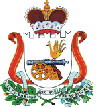 